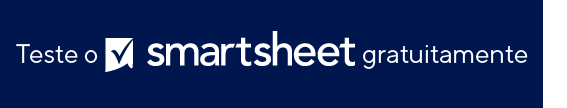 MODELO DE PAUTA DE REUNIÃO DE NEGÓCIOSOBJETIVOSOBJETIVO 1	OBSERVAÇÕESOBJETIVO 2OBSERVAÇÕES	OBJETIVO 3	OBSERVAÇÕES	OBJETIVO 4	OBSERVAÇÕESCRONOGRAMADATAHORALOCALIZAÇÃOLOCALIZAÇÃOPRESIDENTE DA REUNIÃOE-MAILE-MAILTELEFONESECRETÁRIO DA REUNIÃOE-MAILE-MAILTELEFONECARGOCARGOCARGOCARGOPARTICIPANTES PRESENTESPARTICIPANTES PRESENTESPARTICIPANTES PRESENTESPARTICIPANTES PRESENTESHORADESCRIÇÃO DO CONTEÚDODas 10:30 às 10:40Registro de frequência; Chamada à ordemDas 10:41 às 11:00Objetivo 1Das 11:01 às 11:15Objetivo 2Das 11:16 às 11:30Objetivo 3Das 11:31 às 11:50Objetivo 4Das 11:51 às 12:00Comunicados; Observações finaisAVISO DE ISENÇÃO DE RESPONSABILIDADEQualquer artigo, modelo ou informação fornecidos pela Smartsheet no site são apenas para referência. Embora nos esforcemos para manter as informações atualizadas e corretas, não fornecemos garantia de qualquer natureza, seja explícita ou implícita, a respeito da integridade, precisão, confiabilidade, adequação ou disponibilidade do site ou das informações, artigos, modelos ou gráficos contidos no site. Portanto, toda confiança que você depositar nessas informações será estritamente por sua própria conta e risco.